ПРОЕК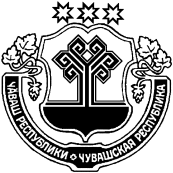 О внесении изменений в Устав Шумерлинского района Чувашской Республики В соответствии с Федеральными законами от 06.10.2003 № 131-ФЗ «Об общих принципах организации местного самоуправления в Российской Федерации», от 20.07.2020 № 236-ФЗ «О внесении изменений в Федеральный закон «Об общих принципах организации местного самоуправления в Российской Федерации»», Законом Чувашской Республики от 21.09.2020 № 69 «О внесении изменения в статью 3 Закона Чувашской Республики «О гарантиях осуществления полномочий депутата, члена выборного органа местного самоуправления, выборного должностного лица местного самоуправления в Чувашской Республике»»Собрание депутатов Шумерлинского районаЧувашской Республики решило:1. Внести в Устав Шумерлинского района Чувашской Республики, принятый решением Собрания депутатов Шумерлинского района Чувашской Республики от 05.12.2013 № 42/1 (с изменениями, внесенными решениями Собрания депутатов Шумерлинского района Чувашской Республики от 28.02.2014 № 45/1, от 30.06.2014                № 47/1, от 17.11.2014 № 50/1, от 05.03.2015 № 55/1, от 22.06.2015 № 59/1, от 30.12.2015            № 6/2, от 29.04.2016 № 11/2, от 30.08.2016 № 13/1, от 28.02.2017 № 19/1, от 29.09.2017           № 27/1, от 25.12.2017 №  35/1, от 29.06.2018 № 43/1, от 19.10.2018 № 47/1, от 26.04.2019     № 56/1, от 04.10.2020 № 60/1), следующие изменения:1) часть 1 статьи 8 дополнить пунктом 13 следующего содержания:«13) предоставление сотруднику, замещающему должность участкового уполномоченного полиции, и членам его семьи жилого помещения на период замещения сотрудником указанной должности."»;2) дополнить статьей 14.1 следующего содержания:«Статья 14.1. Инициативные проекты 1. В целях реализации мероприятий, имеющих приоритетное значение для жителей Шумерлинского района или его части, по решению вопросов местного значения или иных вопросов, право решения которых предоставлено органам местного самоуправления, в администрацию Шумерлинского района может быть внесен инициативный проект.Порядок определения части территории Шумерлинского района, на которой могут реализовываться инициативные проекты, устанавливается нормативным правовым актом Собрания депутатов Шумерлинского района.2. Порядок выдвижения, внесения, обсуждения, рассмотрения инициативных проектов, а также проведения их конкурсного отбора устанавливается Собранием депутатов Шумерлинского района в соответствии с Федеральным законом от 06.10.2003 № 131-ФЗ «Об общих принципах организации местного самоуправления в Российской Федерации».»;3) в статье 16:а) часть 1 после слов «и должностных лиц местного самоуправления» дополнить словами «, обсуждения вопросов внесения инициативных проектов и их рассмотрения»;б) часть 2 дополнить абзацем следующего содержания:«В собрании граждан по вопросам внесения инициативных проектов и их рассмотрения вправе принимать участие жители соответствующей территории, достигшие шестнадцатилетнего возраста. Порядок назначения и проведения собрания граждан в целях рассмотрения и обсуждения вопросов внесения инициативных проектов определяется нормативным правовым актом Собрания депутатов Шумерлинского района.»;4) в статье 18:а) часть 1 дополнить предложением следующего содержания: «В опросе граждан по вопросу выявления мнения граждан о поддержке инициативного проекта вправе участвовать жители Шумерлинского района или его части, в которых предлагается реализовать инициативный проект, достигшие шестнадцатилетнего возраста.»;б) часть 2 дополнить абзацем следующего содержания:«жителей Шумерлинского района или его части, в которых предлагается реализовать инициативный проект, достигших шестнадцатилетнего возраста, - для выявления мнения граждан о поддержке данного инициативного проекта.";в) часть 3 дополнить предложением следующего содержания:«Для проведения опроса граждан может использоваться официальный сайт Шумерлинского района в информационно-телекоммуникационной сети "Интернет".»;г) часть 4 дополнить абзацем следующего содержания:«порядок идентификации участников опроса в случае проведения опроса граждан с использованием официального сайта Шумерлинского района в информационно-телекоммуникационной сети "Интернет".»;5) статью 25  дополнить абзацем следующего содержания:«Депутату Собрания депутатов Шумерлинского района для осуществления своих полномочий на непостоянной основе гарантируется сохранение места работы (должности) на период, составляющий в совокупности три рабочих дня в месяц.»;6) дополнить статьей 57.1 следующего содержания:«Статья 57.1. Финансовое и иное обеспечение реализации инициативных проектов1. Источником финансового обеспечения реализации инициативных проектов, предусмотренных статьей 14.1 настоящего Устава, являются предусмотренные решением о местном бюджете бюджетные ассигнования на реализацию инициативных проектов, формируемые в том числе с учетом объемов инициативных платежей и (или) межбюджетных трансфертов из бюджета Чувашской Республики, предоставленных в целях финансового обеспечения соответствующих расходных обязательств муниципального образования.2. Под инициативными платежами понимаются денежные средства граждан, индивидуальных предпринимателей и образованных в соответствии с законодательством Российской Федерации юридических лиц, уплачиваемые на добровольной основе и зачисляемые в соответствии с Бюджетным кодексом Российской Федерации в местный бюджет в целях реализации конкретных инициативных проектов.3. В случае, если инициативный проект не был реализован, инициативные платежи подлежат возврату лицам (в том числе организациям), осуществившим их перечисление в местный бюджет. В случае образования по итогам реализации инициативного проекта остатка инициативных платежей, не использованных в целях реализации инициативного проекта, указанные платежи подлежат возврату лицам (в том числе организациям), осуществившим их перечисление в местный бюджет.Порядок расчета и возврата сумм инициативных платежей, подлежащих возврату лицам (в том числе организациям), осуществившим их перечисление в местный бюджет, определяется нормативным правовым актом Собрания депутатов Шумерлинского района.4. Реализация инициативных проектов может обеспечиваться также в форме добровольного имущественного и (или) трудового участия заинтересованных лиц.».2. Настоящее решение вступает в силу после его государственной регистрации и официального опубликования, за исключением положений, для которых настоящим решением установлены иные сроки вступления их в силу.3. Пункты 2, 3, 4, и 6 части 1 настоящего решения вступают в силу с 1 января 2021 года.4. Действие положений статей 14.1 и 57.1 Устава Шумерлинского района не распространяется на правоотношения, возникшие до дня вступления в силу настоящего решения.Глава  Шумерлинского района 						Б.Г. ЛеонтьевЧĂВАШ РЕСПУБЛИКИÇĚМĚРЛЕ РАЙОНĚ ЧУВАШСКАЯ РЕСПУБЛИКА ШУМЕРЛИНСКИЙ РАЙОН ÇĚМĚРЛЕ  РАЙОНĚНДЕПУТАТСЕН ПУХĂВĚ ЙЫШĂНУ13.11.2020 № 5/1 Çемěрле хулиСОБРАНИЕ ДЕПУТАТОВ ШУМЕРЛИНСКОГО РАЙОНА   РЕШЕНИЕ13.11.2020 № 5/1   город Шумерля